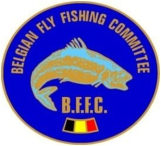 .Secrétariat :Benoit Dequinze94, rue Charlemagne 4020 Liègebenoitdequinze@skynet.be0475/ 46 37 59Belgian Fly Fishing CommitteeBFFCCHAMPIONNAT DE BELGIQUE DE PECHE A LA MOUCHE JUNIORS 2022Formulaire de demande d’inscription à renvoyer dûment complété au secrétaire du BFFCAvant le 15 février 2022Nom :                                                       Prénom :     Adresse :	Localité :	                                                Code postal :	Date de naissances :	Téléphone :		GSM :	Email :	Je m’inscris comme : compétiteur au championnat  juniors 2022 Prix :  La participation au championnat juniors 2022 sera gratuite ( le timbre fédéral sera acquitté par la CSPM et vous serez donc couvert par l’assurance obligatoire )IMPORTANT :En complément des conditions du règlement sportif BFFC 2022, votre inscription ne sera complète et valide que si :	Pour le 15 février 2022 au plus tard:	Vous nous avez renvoyé ce formulaire complété, daté et signé	Vous nous avez envoyé la photocopie recto verso de votre carte d’identité (facultatif pour les réinscriptions),                   ainsi que le certificat médical de la FSPFB (disponible sur le site : www.cspm.be)Dispositions finalesJe déclare adhérer sans restriction :		Au règlement sportif BFFC 2022 qui est consultable sur le site :  www.cspm.be		Au règlement de la F.S.P.F.B, disponible sur demande au secrétariat de la Fédération Sportive des PêcheursFrancophones de Belgique		Au R.O.I de la C.S.P.M, disponible également sur le site de la cspm.Ainsi qu’à tout autre règlement qui me serait communiqué préalablement à une compétitionDATE ET SIGNATURE :           